Publicado en Barcelona el 22/02/2017 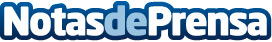 Presentación del libro 'La ciencia espiritual de la naturaleza' de Octavi Piulats El acto tendrá lugar el jueves 23 de febrero, a las 19:30 horas, en Alibri Llibreria, situada en la c/ Balmes, 26 de BarcelonaDatos de contacto:Mar BorqueDirectora932411819Nota de prensa publicada en: https://www.notasdeprensa.es/presentacion-del-libro-la-ciencia-espiritual Categorias: Literatura Sociedad Cataluña Entretenimiento Eventos http://www.notasdeprensa.es